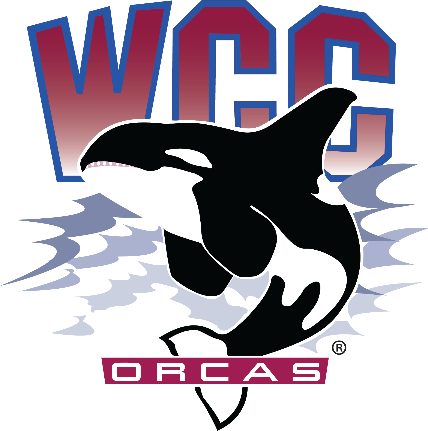 ASWCC Club TeamMatthew Valencia – ASWCC Vice President for Clubs, chairHeidi Farani – Director for Student Life and Development, advisorBella Nguyen – ASWCC Vice President for Operations, minute takerMeeting called to order at 1:05 pmLand Acknowledgement and Pronoun Statement were read by Matthew ValenciaOverview of Meeting PurposeIntroduction of Fully Chartered Clubs and Roll Call/ Clubs PresentDesdemonda Ruud – President for Volleyball Club, there will be a tournament next monthLiam Jones – President for Campus Christian Fellowship (CCF) Club, is planning to do lemonade stall for Orca DayBarret Wakefield – President for Sustainability Oriented Students (S.O.S) Club, working on the campus gardenKevin Vandenberg – Astronomy Club member, there will be a trivia night soon on 5/16Magaly Ramos – President for Native & Indigenous Student Association (NISA), meeting biweekly on Tuesday, club members will go on a field trip and POWWOW in Skagit Valley College soonCody Coad – President for Robotics Club, had 17 people came at the last meeting, is having programming, coding tutorial for new students/ club membersLuis Martinez – Vice President for Students of Color in STEM (SOCS), meeting biweekly on Tuesday in Syre 217 from 3 – 4 pm. The club is planning to do some custom merch and prepare for the end of year celebrationDiana Kovtun – President for Rocketry & Propulsion Club, is going to go to Tri-Cities to launch rocketsDustin McClure – Woman in Cybersecurity9 out of 10 chartered clubs present, quorum metVotes needed for simple majority: 5Clubs not presentJapanese ClubReview of Meeting Expectations and RulesApproval of Meeting MinutesMagaly moved to approve the meeting minutes from 3/14 – Barret secondedUnanimous vote to approve the meeting minutes from 3/14Barret moved to approve the meeting minutes from 4/8 – Magaly secondedUnanimous vote to approve the meeting minutes from 4/8Approval of agendaLuis wanted to make an amendment to the agenda to add a funding request for SOCSDustin also made an amendment to the agenda to add a funding request for WiCysCody moved to approve the meeting agenda with the amendment – Barret secondedUnanimous vote to approve the meeting agenda with the amendmentsInterClub Council Budget Report*This projection is based upon the total clubs chartered through Fall Quarter and assumes that each club, as perASWCC policies, will be fulfilling their responsibilities as well as meet the incentive to roll unused funds forward.Reminder that clubs have decided to split the allocated money for Orca Day evenly between chartered clubsKevin left early – quorum changed. 8 out of 10 chartered clubs presentNew BusinessASWCC Rocketry & Propulsion Club Funding RequestRequesting $120.00 for club members to have membership to go to Tri-Cities to launch rockets. 6 students who are between 16 and 25 years old will cost $30.00 each, and 2 students who are above 25 years old will cost $70.00 eachClarification that the club cannot take new members to go anymore because it took a while to build rockets and let it dryThis is hosted by Tri-Cities Rocketeers, from 5/4 – 5/5Barret moved to approve Rocketry & Propulsion Club funding request of $120.00 – Luis seconded7 Yes, 0 No, unanimous vote to approve Rocketry & Propulsion Club funding request of $120.00Students of Color in STEM (SOCS) funding requestRequesting $188.00 to have 24 pairs of custom SOCS socks with the club’s logo on it, and these will be for club members who attended the meeting; At the last club meeting, about 16 people showed upMagaly moved to approve SOCS funding request of $188.00 – Cody seconded7 Yes, 0 No, unanimous vote to approve SOCS funding request of $188.00Woman in Cybersecurity (WiCys)Requesting $400.00 for club members to attend BSides Conference, which will be on 4/27. 5 club members will go, this money is to cover the cost of the tickets and travelBarret moved to approve WiCys funding request of $400.00 – Cody seconded7 Yes, 0 No, unanimous vote to approve WiCys funding request of $400.00Orca Day This will be on 6/5, all chartered clubs are required to participate, for now each club will have $443.00 allocation. Reminder for clubs to turn in their action form by today or tomorrow even though the College’s Fiscal Deadline is 4/26Clarification that the remaining of ICC Budget will go into savings, not Orca Day BudgetThis year’s money needs to be spent for this year’s students. Clubs can make purchases, and if they don’t use it anymore, they need to turn it back to the Office of Student Life and DevelopmentClubs are required to participate but aren’t required to spend money. Diana raised concerns that Rocketry & Propulsion Club hasn’t decided on what to do yet; It is recommended that the club can make rockets that are safe to launch, or do water rocketsClubs’ activities for Orca DayS.O.S Club – will have a drip line system set up for the garden, do some demonstration on sustainable gardening and give away house plantsRocketry & Propulsion Club – hasn’t decided on the activities yet, but is thinking about mini rockets or water bottle rocketsVolleyball Club – will have an outdoor volleyball netSOCS – will collaborate with NISA to have a dunk tank, and have socks shaped stickers with SOCS logoNISA – will collaborate with SOCS to have a dunk tankWiCys Club – will do the fishing game like last year, and corn holeCCF Club – will have lemonade stallRobotics Club – will have small battlebots, if these aren’t made on time then the club will do some give awaysClubs can ask to go to storage to see if they can use anything from previous yearsReminder for clubs to make sure how much space they need for their activities so that the Student Life and Engagement Team and facility can set upIf Rocketry & Propulsion Club wants to launch rocket, they have to make sure it will go through Safe & Security so that it will be safe to launchJapanese Club is not here but in the past, they usually do watermelon smashingReminders/Comments/ConcernsEnd of Quarter Report or Intent to return Packets are due 5/31. If clubs are sure that they will come back next year and know who will run it, they need to turn the Intent to return Packet in soon, so that next year ASWCC VP for Clubs can go over it soonerNext ICC meeting will be on 5/6 and 5/20, the ICC will soon meet next year ASWCC VP for ClubsMeeting adjourned at 2:09 pmInterClub Council Budget ReportInterClub Council Budget ReportOrca Day (Reserved) Budget(Separate Bucket)	$4,000Beginning Budget$15,000Projected ’23-’24 Club Allocations*(9 clubs)($2,000)InterClub Council Administrative Costs(Food, Club Fairs, ICC and marketing)($1,500)Fall Club Expenditures from allocations$213.06Winter Club Expenditures from allocations$0Sustainability Oriented Students Funding allocation$2271ASWCC Club Showcase Funding Allocation$4,152.37ASWCC Robotics Club Allocation$3350Remaining Projected Available Budget$1,513.57